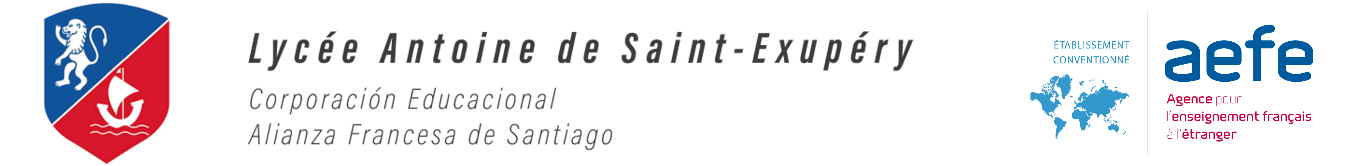 CARTA HONORFONDO SOLIDARIO 2022Yo______________________________________, cédula de identidad N°___________________________ declaro, que tan pronto mi situación económica haya mejorado, me comprometo a informar a la Comisión tal circunstancia para que ésta suspenda los aportes del Fondo de Seguro Solidario para el pago de la colegiatura de mis hijos ____________._____________________________FirmaNombre___ de Febrero/Marzo de 2022.- 